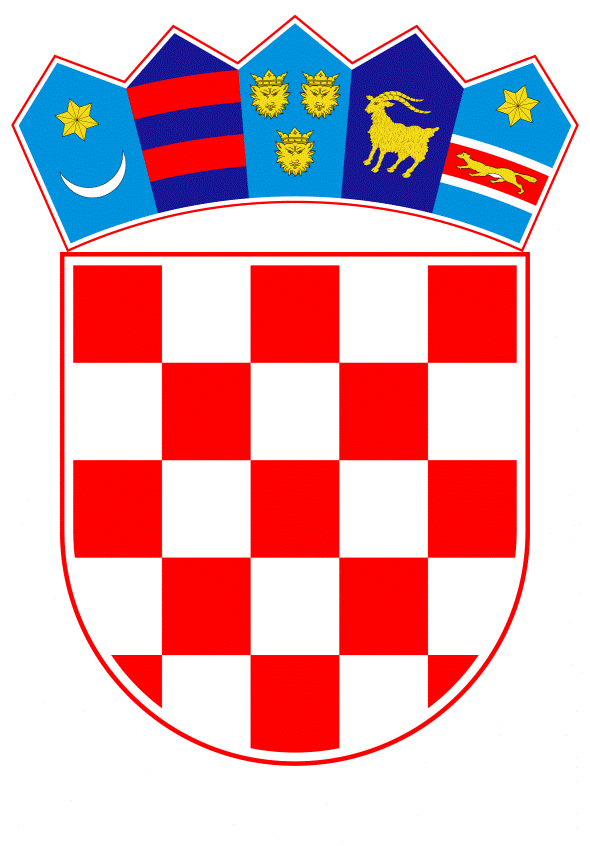 VLADA REPUBLIKE HRVATSKEZagreb, 30. studenoga 2023.______________________________________________________________________________________________________________________________________________________________________________________________________________________________PrijedlogNa temelju članka 9. stavka 1. Zakona o izvršavanju Državnog proračuna Republike Hrvatske za 2023. godinu („Narodne novine“, br. 145/22., 63/23. i 129/23.), Vlada Republike Hrvatske je na sjednici održanoj _______________ 2023. donijela O D L U K Uo isplati namjenske pomoći za podmirivanje dijela dospjelih obveza bolničkih zdravstvenih ustanova kojima su osnivači županije prema dobavljačima lijekova, potrošnog i ugradbenog medicinskog materijalaI.Ministarstvo zdravstva će isplatiti namjensku pomoć županijama, iz Razdjela 096 Ministarstvo zdravstva, za podmirivanje dijela dospjelih obveza bolničkih zdravstvenih ustanova kojima su osnivači županije prema dobavljačima lijekova, potrošnog i ugradbenog medicinskog materijala, u iznosu od 15.368.207,00 eura.Namjenska pomoć iz stavka 1. ove točke koja će se isplatiti bolničkim zdravstvenim ustanovama su namjenska sredstva koja se moraju iskoristiti isključivo za podmirivanje dijela dospjelih obveza prema dobavljačima lijekova, potrošnog i ugradbenog medicinskog materijala prema kriterijima ročnosti udjela u ukupnim dospjelim obvezama starijih od 120 dana, na način da se najstarije dospjele obveze prvo plaćajuSredstva iz stavka 1. ove točke planirana su na pozicijama Ministarstva zdravstva, na Razdjelu 096, na Aktivnosti A618207 Administracija i upravljanje, u Državnom proračunu Republike Hrvatske za 2023. godinu i projekcijama za 2024. i 2025. godinuII. Namjensku pomoć iz točke I. ove Odluke Ministarstvo zdravstva će isplatiti sukladno članku 9. Zakona o izvršavanju Državnog proračuna Republike Hrvatske za 2023. godinu, na račun županije za bolničke zdravstvene ustanove na sljedeći način: Općoj bolnici Gospić, iznos od 88.060,00 euraOpćoj županijskoj bolnici Pakrac i bolnici hrvatskih veterana, iznos od 133.864,00 euraOpćoj bolnici „Dr. Anđelko Višić“ Bjelovar, iznos od 330.985,00 euraŽupanijskoj bolnici Čakovec, iznos od 328.299,00 euraOpćoj bolnici Dubrovnik, iznos od 311.009,00 euraOpćoj bolnici Karlovac, iznos od 581.441,00 euraOpćoj bolnici „Dr. Tomislav Bardek“ Koprivnica, iznos od 1.120.228,00 euraOpćoj županijskoj bolnici Našice, iznos od 123.859,00 euraOpćoj bolnici i bolnici branitelja Domovinskog rata Ogulin, iznos od 129.861,00euraOpćoj županijskoj bolnici Požega, iznos od 329.282,00 euraOpćoj bolnici Pula - Ospedale Generale di Pola, iznos od 744.300,00 euraOpćoj bolnici „Dr. Ivo Pedišić“ Sisak, iznos od 699.401,00 euraOpćoj bolnici Šibensko-kninske županije, iznos od 1.150.007,00 euraOpćoj bolnici Varaždin, iznos od 3.048.714,00 euraOpćoj županijskoj bolnici Vinkovci, iznos od 1.043.452,00 euraOpćoj bolnici Virovitica, iznos od 370.264,00 euraOpćoj bolnici Zabok i bolnici hrvatskih veterana, iznos od 657.759,00 euraOpćoj bolnici Zadar, iznos od 3.381.509,00 euraSpecijalnoj bolnici za medicinsku rehabilitaciju Krapinske Toplice, iznos od 209.464,00 euraSpecijalnoj bolnici za medicinsku rehabilitaciju Varaždinske Toplice, iznos od 50.142,00 euraSpecijalnoj bolnici za ortopediju, iznos od 280.485,00 euraKlinici za psihijatriju Sveti Ivan, iznos od 28.934,00 euraNeuropsihijatrijskoj bolnici Dr. Ivan Barbot Popovača, iznos od 124.746,00euraSpecijalnoj bolnici za produženo liječenje - Duga Resa, iznos od 61.851,00 euraSpecijalnoj bolnici za plućne bolesti, iznos od 40.291,00 eura.III.Zadužuje se Ministarstvo zdravstva da, u skladu s člankom 9. Zakona o izvršavanju Državnog proračuna Republike Hrvatske za 2023. godinu i zaključenim ugovorima sa županijama o načinu utroška sredstava, isplati namjensku pomoć sukladno točki II. ove Odluke. IV.Županije su dužne pratiti utrošak sredstava koja će biti isplaćena bolničkim zdravstvenim ustanovama, a o utrošku sredstava su dužne obavijestiti Ministarstvo zdravstva na način i u rokovima koje utvrdi Ministarstvo zdravstva u ugovorima iz točke III. ove Odluke.V.Zadužuje se Ministarstvo zdravstva da u roku od sedam dana od dana primitka izvješća o utrošku sredstava iz točke IV. ove Odluke izvijesti Ministarstvo financija.VI.Zadužuje se Ministarstvo zdravstva da o donošenju ove Odluke izvijesti bolničke zdravstvene ustanove iz točke II. ove Odluke i njihove osnivače.VII.Ova Odluka stupa na snagu danom donošenja. KLASA: URBROJ: Zagreb, PREDSJEDNIKmr. sc. Andrej PlenkovićO B R A Z L O Ž E N J E U cilju rješavanja problema vezano uz dospjele nepodmirene obveze u sektoru zdravstva, a radi zadržavanja jednake razine zdravstvene zaštite na cijelom području Republike Hrvatske i osiguranja nesmetanog funkcioniranja bolničkih zdravstvenih ustanova kojima je osnivač županija te podmirivanja njihova dugovanja prema dobavljačima lijekova, potrošnog i ugradbenog medicinskog materijala, predlaže se donošenje predmetne odluke.Sredstva za podmirenje dijela dospjelih obveza zdravstvenih ustanova prema dobavljačima lijekova, potrošnog i ugradbenog medicinskog materijala, kojima je osnivač županija osigurana su u Državnom proračuna Republike Hrvatske za 2023. godinu i projekciji za 2024. i 2025. godinu („Narodne novine“, br. 145/22, 63/23 i 129/23 ), uzimajući pritom u obzir kriterije udjela ročnosti u ukupnim dospjelim obvezama od 120 dana na dan 31. listopad 2023.Za provedbu ove odluke sredstva u iznosu od 15.368.207,00 eura, osigurana su na Razdjelu 096 Ministarstvo zdravstva, na aktivnosti A618207 Administracija i upravljanje.Ministarstvo zdravstva će u skladu s člankom 9. Zakona o izvršavanju Državnog proračuna Republike Hrvatske za 2023. godinu („Narodne novine“, br. 145/22, 63/23 i 129/23) i zaključenim ugovorima sa županijama o načinu utroška sredstava, isplatiti namjensku pomoć sukladno točki II. ove odluke uzimajući pritom u obzir kriterij ročnosti dospjelih obveza na način da se najstarije obveze prvo plaćaju.Županije su dužne pratiti utrošak sredstava koja će biti doznačena bolničkim zdravstvenim ustanovama, a o utrošku sredstava su dužne obavijestiti Ministarstvo zdravstva na način i u rokovima koje utvrdi Ministarstvo zdravstva u ugovorima iz točke III. ove odluke.Ministarstvo zdravstva obvezuje se da o donošenju ove odluke izvijesti bolničke zdravstvene ustanove i njihove osnivače, a o provedbi iste izvijesti Ministarstvo financija.Predlagatelj:Ministarstvo zdravstvaPredmet:Prijedlog odluke o isplati namjenske pomoći za podmirivanje dijela dospjelih obveza bolničkih zdravstvenih ustanova kojima su osnivači županije prema dobavljačima lijekova, potrošnog i ugradbenog medicinskog materijala